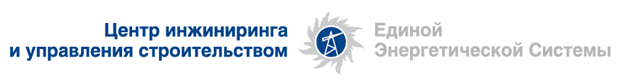 УТВЕРЖДАЮ Председатель Закупочной комиссии _______________ С.А. Ковалев «_____»_______________ 2015 г.Извещение о проведении закупки Заказчик, являющийся Организатором открытого запроса предложений ОАО «ЦИУС ЕЭС», почтовый адрес: 109028, Россия, г. Москва, Б. Николоворобинский пер., д. 9; тел.: (495)710-60-60; e-mail: CIUS@fsk-ees.ru, настоящим приглашает юридических лиц, индивидуальных предпринимателей, физических лиц (далее – поставщики, участники закупки) к участию в открытом запросе предложений на право заключения договора на оказание услуг по организации командировочного сопровождения работников исполнительного аппарата ОАО «ЦИУС ЕЭС».Предмет запроса предложений: право заключения договора на оказание услуг по организации командировочного сопровождения работников исполнительного аппарата ОАО «ЦИУС ЕЭС».Перечень услуг: услуги по организации командировочного сопровождения работников исполнительного аппарата ОАО «ЦИУС ЕЭС» Количество лотов: 1 (один).Частичное оказание услуг - не допускается.Сроки оказания услуг: сентябрь 2015 – сентябрь 2016.Документация о проведении запроса предложений и настоящее Извещение о проведении запроса предложений, являющееся неотъемлемой частью Документации о проведении открытого запроса предложений, опубликованы на официальном сайте www.zakupki.gov.ru № _______________, с копией публикации на сайте ОАО «ЦИУС ЕЭС» (www.cius-ees.ru), с учетом положений ч. 13 ст. 4 Федерального закона «О закупках товаров, работ, услуг отдельными видами юридических лиц» от 18.07.2011 № 223-ФЗ.Подробное описание услуг по Договору, требования к Участникам и к порядку подтверждения соответствия этим требованиям, описание процедур запроса предложений содержится в Документации по открытому запросу предложений, которая предоставляется начиная с «04» август 2015 г., без взимания платы на сайте (www.zakupki.gov.ru), на сайте ОАО «ЦИУС ЕЭС» (www.cius-ees.ru).Участвовать в запросе предложений может любое юридическое лицо, физическое лицо или индивидуальный предприниматель.Заявки представляются Участниками не позднее 12 часов 00 минут (время московское) «20» августа 2015 г. по адресу 109028, Россия, г. Москва, Б. Николоворобинский пер., д. 9 каб. 301. Заявки должны быть заполнены на русском языке и оформлены в соответствии с требованиями Закупочной документации. Ответственные лица: Макурин Андрей Николаевич, тел. (495) 710-60-60; e-mail: Makurin_an@cius-ees.ru.Сведения о начальной (максимальной) цене договора (цене лота): 186 000,00 (Сто восемьдесят шесть тысяч) рублей 00 копеек с учетом НДС; 157 627,12 (Сто пятьдесят семь тысяч шестьсот двадцать семь) рублей 12 копеек без учета НДС.Участник запроса предложений обязан обеспечить исполнение обязательств, связанных с участием в запросе предложений, путем принятия обязательств по уплате неустойки. В случае ненадлежащего исполнения обязательств, связанных с участием в запросе Участник обязан выплатить организатору неустойку в размере 3% от цены Заявки Участника с учетом НДС.Организатором запроса предложений предусмотрена возможность проведения аукционной процедуры понижения цены - переторжки, т.е. предоставление Участникам запроса предложений возможности добровольно повысить предпочтительность их заявок (в том числе альтернативных) путем снижения первоначальной, указанной в Заявке, цены. Решение о проведении переторжки принимает Закупочная комиссия после проведения отборочного этапа. Участники, допущенные решением Закупочной комиссии к переторжке уведомляются приглашением.Данный открытый запрос предложений не является торгами (конкурсом или аукционом), и ее проведение не регулируется статьями       447-449 части первой Гражданского кодекса Российской Федерации, п.2 ст. 3 Федерального закона от 18.07.2011 № 223-ФЗ «О закупках товаров, работ, услуг отдельными видами юридических лиц». Данный открытый запрос предложений также не является публичным конкурсом и не регулируется статьями 1057-1061 части второй Гражданского кодекса Российской Федерации. Организатор имеет право отказаться от всех полученных предложений (заявок) по любой причине или прекратить открытый запрос предложений в любой момент, не неся при этом никакой ответственности перед Участниками.Ответственный секретарь Закупочной комиссии 							А.Н. Макурин